Государственное бюджетное общеобразовательное учреждение Свердловской области«Верхнесалдинская школа, реализующая адаптированные основные общеобразовательные программы»ПРОЕКТ«ЗИМУЮЩИЕ ПТИЦЫ»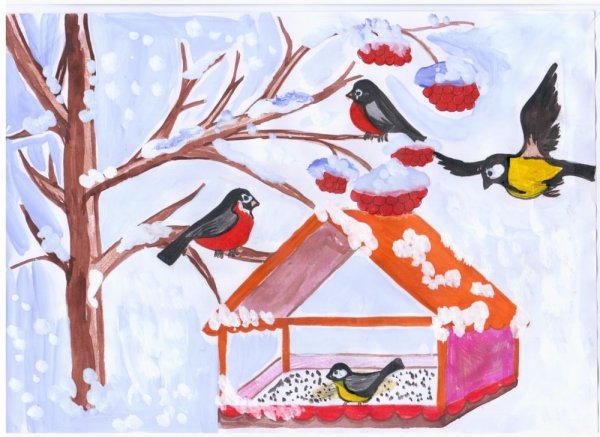 Разработала:  Углова Н.Юучитель 1КК г.В.Салда2023 год«ЗИМУЮЩИЕ ПТИЦЫ»В современных условиях проблема экологического воспитания приобретает особую остроту и актуальность. Именно в период дошкольного детства происходит формирование начал экологической культуры. Поэтому очень важно разбудить в детях интерес к живой природе, воспитывать любовь к ней, научить беречь окружающий мир.Зимнее время – это не только веселые праздники, оживленное катание с горок, отчаянная игра в снежки, но и крепкие морозы с пронизывающим ветром. В холодное время года зимующим птицам жизненно важно прокормиться. Доступной пищи становится значительно меньше, но потребность в ней возрастает. Иногда естественный корм становится практически недоступным, поэтому многие птицы не могут пережить зиму и погибают. АктуальностьМногие дети не знают названий птиц, обитающих на территории своего города. Наша задача - познакомить детей с птицами, зимующими в  нашей местности, с их видами и особенностями; научить заботиться о птицах, помогать им в холодное зимнее время.Проведя диагностическую беседу, предложив детям демонстрационный материал (карточки с изображением зимующих птиц), удалось установить, что из 9 опрошенных воспитанников меньше половины группы (3 детей) узнали и назвали правильно (6 птиц: воробья, голубя, синицу, ворону, дятла, сова) почти всех предъявленных птиц, каждый третий (4 детей) смог узнать и уверенно назвать 4 птицы (воробей, голубь, дятел, сова)  Из этого следует, что дети имеют малый опыт наблюдения за птицами в природе. У большинства опрошенных детей не сформированы навыки оказания помощи птицам зимой. Именно поэтому я и решилана взятьпроект: «Зимующие птицы ».Вид проекта:  информационный, познавательный.Цель проекта:расширение и обогащение знаний детей о зимующих птицах.Задачи проекта:ОбразовательныеЗакреплять и систематизировать знания детей о зимующих птицах и роли человека в жизни зимующих птиц.Учить устанавливать связь между средой обитания и образом жизни птиц.Учить детей коммуникативному общению с детьми и взрослыми.РазвивающиеРазвивать познавательные способности детей, учить проявлять           любознательность и самостоятельность.Формировать умения и навыки наблюдения за птицами.Активизировать познавательную и речевую деятельность детей.Способствовать развитию творческих и интеллектуальных способностей воспитанников.ВоспитательныеВоспитывать у детей желание помогать птицам в трудное для них время.Сроки реализации проекта:краткосрочный (январь)Участники проекта: воспитатели, родители, дети -8-10 лет.Комплексно – тематический план психолого – педагогической работы Результаты реализации проекта.   Дети:Расширился кругозор детей о зимующих птицах Свердловской области (какие птицы прилетали на участок, внешний вид, чем питаются). У детей сформировалась любознательность, творческие способности, познавательная активность. Дети стали более коммуникативными и компетентными по данной теме.Воспитанники и их родители приняли активное участие в оказании помощи птицам в трудных зимних условиях. Родители: Изменение отношения к данной проблеме.Совместное с детьми чтение художественной литературы о зимующих птицах.Активное участие родителей в выставке «Лучшая кормушкаЛитератураВоронкевич О.А. Добро пожаловать в экологию. Часть 2. Санкт-Петербург, 2004. Горький М.А. Воробьишко. – Ленинград: «Детская литература», 1974 и др.Презентации,аудиозаписиБеседы«ЗНАКОМСТВО С ВОРОБЬЕМ»Цель: закрепить знания о птицах, их строении, образе жизни.Наглядный материал: картинка, модель воробья, игровой персонаж Мишка.Воспитатель: Послушайте, дети, о ком я вам хочу рассказать: прыгает, летает, крошки собирает. Мишка говорит, что это кошка. Вы согласны с ним?Дети: нет.Воспитатель: А кошка умеет прыгать?Дети: Да.Воспитатель: А летать?Дети: Нет.Воспитатель: Так про кого я рассказала?Дети: Про воробья.Воспитатель: Докажите, что это птица, а не кошка.Воробей – это животное такое,  воробей- птица?Воспитатель:Почемуворобей – птица?Чтоесть у птицы? (показать модель)какогоцвета грудка?Чемпокрыто тело?Какогоцвета перышки?Какогоцвета шапочка?Чтоэто?  (показать клюв)Какойклюв?Зачемон нужен?Что воробей клюет?Зачем нужен хвост?Зачемворобью глазки?Кто у него враги?Могут ли птицы прожить без еды?Становится холодно. Улетают птицы, которые едят только мошек, мух и гусениц. А воробей клюет зерна и крошки, летит к домам, где живут люди, чтобы найти там какой-нибудь корм. Так кто же такой воробей?Дети отвечают.Беседа «ПОЧЕМУ ПТИЦ СТАЛО МЕНЬШЕ?»Цель: Выяснить причину отлета птиц, подвести к установлению причинно-следственной связи - пищи стало меньше, поэтому улетают туда, где ее много.Наглядный материал: картинки с изображением птиц, насекомых.Воспитатель:Кто это?Какие они?Они живые?Что они едят?А как зовут эту птицу?(Показать картинку с изображением синицы).Что она ест?Много ли сейчас насекомых?Зачем надо подкармливать птиц? (Стало холодно, насекомых нет, будем подкармливать птиц крошками).Какие птицы улетают?Как их называют?Почему они улетают? (Ласточки, жаворонки и соловьи улетели туда, где много тепла и насекомых).Почему синички, голубь, воробей, ворона остаются зимовать  с нами?Так какие же птицы бывают?Дети отвечают.Беседа «КОРМУШКА. НАШИ ПЕРНАТЫЕ ДРУЗЬЯ»Цель: подвести к понятию о том, что зимой птицам не хватает корма, их нужно подкармливать.Наглядный материал: кормушки для птиц.Воспитатель задает детям вопросы.Что это?Зачем нужна кормушка?Для кого они нужны?Ребята, давайте помогать птицам, которые остались зимовать. Повесим кормушку, посыплем туда крошек, зерен, положим каши, кусочек сала, зерен и посмотрим, кто прилетит полакомиться.Что ест голубь, воробей, синичка?Так зачем подкармливать птиц зимой?Дети отвечают.Беседа «СИНИЧКА - ГОСТЬЯ НАШЕГО ДВОРА»Цель: Научить узнавать и называть синицу, расширить знания о птицах.Наглядный материал:Игровой персонаж мишка, модели, картинки с изображением синицы и жуков.Воспитатель: Мишка говорит, что видел на дереве много жуков. Они большие и желтые, с черными головками(показать модели). Кто это?Дети: Синички.Воспитатель: А Мишка говорит, что это жуки: они желтые и у них есть крылья. Давайте докажем, что это синички.Дети: У жуков шесть лапок, а у синички – две, у жуков нет клюва, а у птиц есть. Синичка- это птица.Воспитатель: Что есть у птиц? (Дети отвечают).Какого цвета у синички перышки на грудке, головке, хвостике?(Дети отвечают).Чем она питается?Дети: Когда нет насекомых, любит клевать сало.Воспитатель. Так почему же синица – птица?Дети отвечают.Беседа «ПОМОЩЬ ПЕРНАТЫМ В ЗИМНЕЕ ВРЕМЯ ГОДА»Цель: уточнить знания о птицах и изменениях в их жизни зимой.Воспитатель читает детям рассказЛ.Воронковой «Помощь птицам», задает вопросы:Куда вышли дети?Для кого они несли зерно?Куда они насыпали зерно? Зачем?Почему прилетели птицы?Кому насыпали семечки?Птицы были рады?Так почему же надо подкармливать птиц?Дети отвечают.Дидактические игрыИгра «Кто прилетел к кормушке»Воспитатель: Ребята посмотрите, а что это у нас висит на дереве? Дети: Кормушка!Воспитатель: А зачем нужна кормушка?Дети:  Насыпать корм птицам.Воспитатель: Что мы можем насыпать в кормушку?Дети:  Хлеб, зернышки, семечки, пшено.(На тарелке настоящие семечки, пшено, хлеб. Дети по очереди насыпают угощение в кормушку.)Воспитатель: Сейчас к кормушке на угощение будут слетаться птицы. Кто прилетел к кормушке?Дети:  К кормушке прилетел воробей. И т.д.Воспитатель:Как одним словом называются все птицы? Почему их так назвали?Игра «Скачет шустрая синица»Скачет шустрая синица,Ей на месте не сидится,Прыг-скок, прыг-скок,Завертелась, как волчок.Вот присела на минутку, Почесала клювом грудку.Дальше полетела и на место села!Игра «Собери картинку»Дети садятся за столы.Воспитатель: Ребята у вас на столе лежат картинки, но чтобы узнать, что на них изображено, надо их собрать.Аня, что нарисовано на твоей картинке? Что он делает? И т.д.Воспитатель: Ребята, что мы сейчас делали?Игра «Чей это голос»Воспитатель: Ребята, встаем на ковер и представим себе, что мы гуляем в лесу. Давайте послушаем, чьи голоса слышатся в лесу?АудиозаписьВоспитатель: Чей это голос? (Ответы детей).  И т.д.Игра «Разукрась птицу»Воспитатель: Ребята, у вас на столе в корзинке лежат картинки, возьмите их. Только картинки не раскрашены. Кто на них нарисован?Дети: Синица!Воспитатель: Какого цвета у синицы грудка,Дети: Желтого!Воспитатель: Возьмите карандаш нужного цвета и раскрасьте грудку синице.Воспитатель: Что мы сейчас делали?Игра  «Угадай-ка»Игра с мячом; говорить перелётная это птица или зимующая.Игра «Веселый мячик»движения по словам стихотворенияТы катись весёлый мячик                         быстро, быстро по рукам,у кого весёлый мячикназывает птицу нам…..Игра Ворона и воробьиДети надевают шапочки воробьев и  садятся вокруг стола, изображающего кормушку, один ребенок надевает шапочку вороны. Воробьи клюют зернышки и чирикают. По сигналу воспитателя: “Ворона!” – ворона находящаяся вне круга, летит к кормушке и прогоняет из нее (салит) воробьев, не успевших вовремя выпрыгнуть. Осаленные выходят из игры. Подвижная игра кончается, когда ворона осалит 2–3 воробьев.Игра «Кормушка»Воспитатель: у меня есть вот такая кормушка. (Воспитатель показывает детям панно «Кормушка»). Мы будем отгадывать загадки про зимующих птиц, а картинки с отгадками будем прикреплять к кормушке.Воспитатель: Молодцы. Посмотрите, сколько птиц слетелось к нашей кормушке.Пальчиковая гимнастика «Сколько птиц к кормушке нашей прилетело»ЭКСПЕРИМЕНТИРОВАНИЕТема: «Рассматривание птичьих следов»Цель: научить различать птичьи следы.Наглядный материал: рисунки птичьих следов.Воспитатель задает вопросыЧто это?Кто их оставил?Кто догадался?Чьи это следы? А это?Почему у воробья следы маленькие?Почему тут следы кончились?Тема: Исследование птичьего пераЦель: научить обследовать новый предмет, закрепить знания  о птицах.Наглядный материал: картинка с изображением птицы, перо.Воспитатель задает детям вопросы.Кто это?Что есть у птицы?Чем покрыты ее тело и крылья?Зачем ей нужны перья?На что перья похожи?Что вы можете сказать о пере?Конспект ООД  в средней группе с применением нетрадиционных методов рисования «Посмотри — прилетели снегири!»Программное содержание: учить рисовать птицу в технике тычка щетинистой кистью;  учить раскрашивать птиц в пределах контура; закреплять характерные особенности внешнего вида снегиря; развивать мелкую моторику руки, эстетическое восприятие прекрасного; воспитывать способность к сопереживанию изображаемым образам.Материал: Бумага А4 с изображением силуэта снегиря, сидящего на ветке рябины, гуашь красная и черная, кисти щетинистые, ватные палочки, палитра, салфетки, баночки с водой.Интеграция ОО: «Художественно-эстетическое развитие»,  «Познавательное развитие», «Речевое развитие»Предварительная работа:Наблюдение за птицами, прилетающими на участок, рассматривание иллюстраций, картинок, чтение и разучивание стихов о птицах.Ход ООД:Звучит музыка Чайковского "Времена года". Ребята, сегодня мы с вами отправляемся в зимний лес. Осторожно в лес входите, тайны леса не будите.- Как вы думаете, почему так тихо в лесу? (птицы не поют)-Почему не поют птицы? (улетели в теплые края)- Ребята, я вижу здесь птиц, значит не все улетели. (на мольберте предметные картинки с изображением зимующих птиц)- Ребята, каких зимующих птиц вы знаете? (вороны, голуби, галки, синицы, сороки....)- Молодцы, ребята, вы много знаете птиц. Что же за птица нарисована у вас на листочках? Хотите узнать? Тогда внимательно послушайте загадку:Чернокрылый, красногрудый
И зимой найдет приют.
Не боится он простуды-
С первым снегом тут как тут.- Правильно, дети, это снегирь. А как отличить снегиря от других птиц? (у снегиря красная грудка)-Снегири - очень красивые птицы, живущие стайкой. Давайте вместе рассмотрим снегирей. Птица эта чуть крупнее воробья, очень плотного сложения. У нее черная шапочка, голубовато - серая спинка, черные крылья, черный хвост, у самцов ярко- красная грудка, а у самок - серая.- Какого цвета клюв? Для чего снегирю такой толстый и крепкий клюв? (чтобы доставать семена из шишек)- Сейчас каждый из вас пусть раскрасит своего снегиря. Вспоминайте, как мы рисуем щетинистой кистью? (набираем немного краски, затычковываем внутри контура) Будьте аккуратны, за контур мы не выходим. Когда закончите- промойте кисть и положите ее на подставку.Самостоятельная работа детей.Помощь детям, у которых что-то не получается.- Молодцы, ребята! Вы все справились с заданием! А сейчас давайте немного отдохнем.ФизминуткаСнегири в лесу кружатся,
На поляну все садятся,
Предстоит им долгий путь,
Надо птичкам отдохнуть.И опять пора в дорогу, пролететь нам надо много.Вот и лес. Ура! Ура! Нам на веточки пора.Замедляем, дети, шаг. И на месте стой! Вот так.А теперь мы сядем дружно,Нам еще работать нужно!- Дети, а на ветке какого дерева сидит снегирь?- Как вы думаете, зачем снегирь сел на ветку рябины?- На ветке осталось мало ягод. Давайте нарисуем много ягод, чтобы снегирю хватило на всю зиму. Возьмите ватную палочку. Откуда мы начнем рисовать? Почему с верхних веточек? (чтобы не смазать рисунок)Итог. (рефлексия)- Молодцы, ребята! Удивительные работы у вас получились!Выбегай поскорей посмотреть на снегирей!Прилетели, прилетели!
Стайку встретили метели,
А Мороз Красный Нос
Им рябинки принес....Пальчиковые игры на тему «ЗИМУЮЩИЕ ПТИЦЫ»Подвижные игры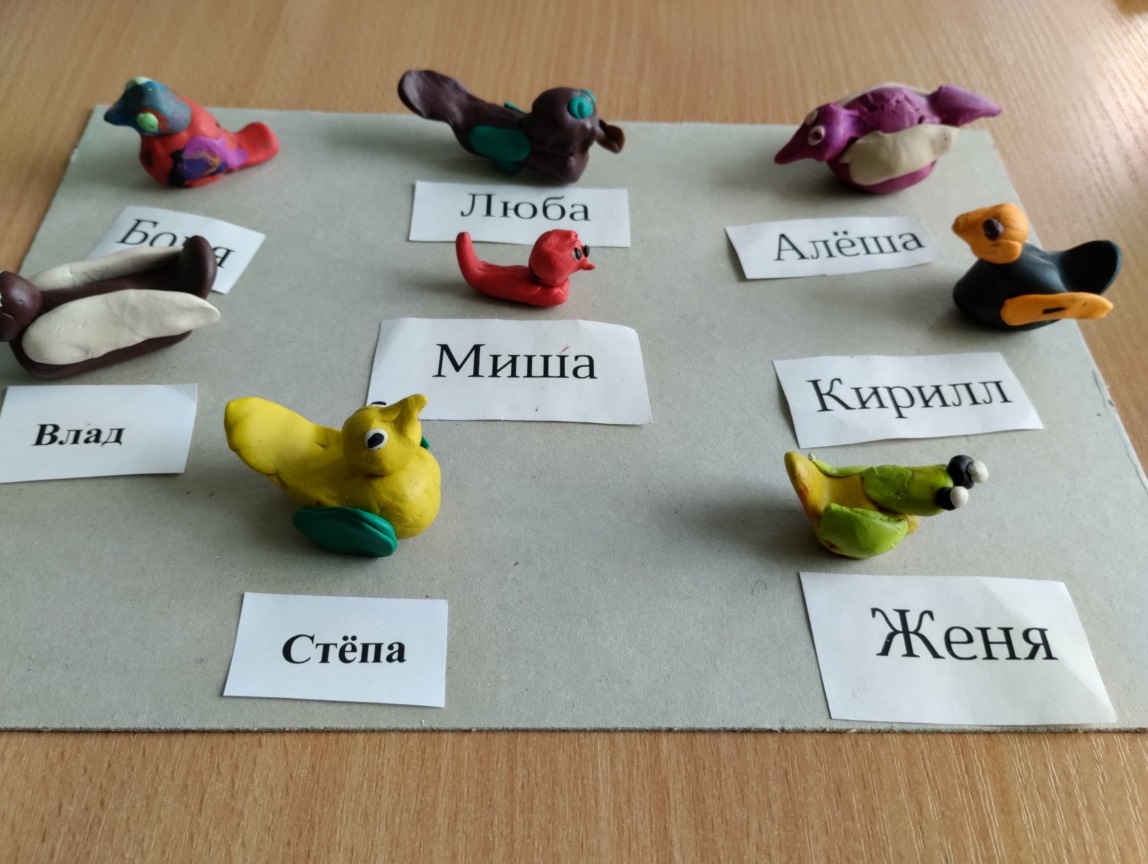 Реализация образовательных областей через виды и формы детской деятельностиРеализация образовательных областей через виды и формы детской деятельностиРеализация образовательных областей через виды и формы детской деятельностиРеализация образовательных областей через виды и формы детской деятельностиИгровая      Познавательно-     исследовательскаяКоммуникативнаяДвигательнаяДидактические игры. «Собери картинку», «Кто прилетел к кормушке»«Скачет шустрая синица»«Чей это голос»«Разукрась птицу»,«Угадай-ка»,«Кормушка»Сюжетно-ролевые игры. «Больница для птиц», «Семья»: сюжет «Идем кормить птиц»,«Птичья столовая», «В гости к птицам»Труд. Изготовление кормушек, чистка кормушек, подкормка птицБезопасность: «Правила безопасности во время наблюдений за птицами».Экология. Тема: «Стайка снегирей на ветках рябины»  Математика. Тема: «Сколько птиц к кормушке нашей прилетело?» Наблюдение за птицами зимой. Наблюдение за синицей, наблюдение за вороной, наблюдение за снегирем, наблюдение за голубями, наблюдение за синичкой. Эксперименты с птичьим пером.Рассматривание птичьих следов.Беседы: «Зимующие птицы», «Почему птиц стало меньше», «Знакомство с воробьем», «Синичка-гостья нашего двора», «Кормушка», «Помощь пернатым в зимнее время года» Решение проблемной ситуации.   «Что может произойти, если не подкармливать птиц зимой».  Театрализация. «Где обедал воробей»Творческое рассказывание. «Как я спас птичку».Упражнения на дыхание«Дятел», «Ворона», «Филин», «Гуси летят», «Птичка», «Крылья». «Птицы летят», «Птицы кричат». Упражнение на развитие мелкой моторики рук.»Птичья кормушка» «Я зимой кормлю всех птиц» «Воробьи – воробушки»,«Птичка крылышками машет» «Ну-ка, посчитай-ка!» «Мы кормушку смастерили»,«Дятел» «Сел на ветку снегирек»«Летит над полем птичка»«Воробей» «Лесной лекарь»«Птички» «Птичка»«Зимовать у нас остались»«Сорока» «Снегири»«Сколько птиц к кормушке нашей прилетело» «Воробьи – воробушки», «Сорока»Подвижные игры:«Птички и кошка»«Птичка и птенчики»  «Кот и воробышки»«Птички в гнездышках»«Ворона и собачка»«Воробышки» «Совушка», «Воробушки и автомобиль» «Найди свое гнездо», «Воробьи и кошка», «Перелёт птиц», «Воробьи и ворона»Утренняя гимнастика «Воробьи-воробышки»Гимнастика пробуждения:ИзобразительнаяКонструированиеВосприятие художественной литературы и фольклора           Музыкальная«Воробушки на кормушке»(лепка)«Как розовые яблоки на ветках снегири»«Сова и синица»«Синички»(аппликация)«Посмотри-прилетели снегири» (нетрадиционное рисование)Конструирование  из конструктора: постройка кормушки для птиц.Изготовление кормушек из бросовых материаловЗагадки по теме «Зимующие птицы»В. Звягина «Воробей», Т. Евдошенко «Берегите птиц», «Зимние гости», Ю.Никонова «Снегирь», «Воробьишко»,  «Умная птичка»,  К. Лукашевич «Добрая девочка»,  А. Яшин «Покормите птиц  зимой»,  Н. Тургенев «Воробей»,  Бианки «Птичья столовая»,М. Пришвин «Птицы зимой», П. Соколов «Снегирь», Б.Брехт «Зимний разговор через форточку», Е. Чарушин «Воробей» М. Горький «Воробьишко» + просмотр мультфильма, Н. Рубцова «Воробей» и «Ворона». Сухомлинский «О чём плачет синичка» просмотр мультфильма «Высокая горка», просмотр презентаций: "Зимующие птицы", "Кормушки". Заучивание и чтение стихотворений о зимующих птицах; обсуждение пословиц, поговорок, отгадывание загадок; рассматривание иллюстраций с изображением зимующих птиц. Разучивание стихов С. А. Есенина «Поёт зима, аукает»,   А. Барто «Синица» Заучивание русской народной потешки «Сорока».Аудиозапись «Голоса птиц». Музыкально - дидактическая игра «Птицы и птенчики», муз.и сл. Е. Тиличеевой. Прослушивание аудиозаписи голосов птиц (синица, воробей, ворона, сорока) из серии П.И. Чайковского «Времена года». Слушание песни «Птички», муз. Т. Ломовой, «Воробей», муз. Ветлина. Пение песни «Птицы и птенчики», муз.и сл. Е. Тиличеевой.Взаимодействие с семьейКонкурс «Лучшая кормушка»Сбор корма для птицКонсультации для родителей: «Как и из чего можно сделать кормушку для птиц». Индивидуальные беседы: «Обсуждаете ли вы дома с ребенком тему недели?Конкурс «Лучшая кормушка»Сбор корма для птицКонсультации для родителей: «Как и из чего можно сделать кормушку для птиц». Индивидуальные беседы: «Обсуждаете ли вы дома с ребенком тему недели?Конкурс «Лучшая кормушка»Сбор корма для птицКонсультации для родителей: «Как и из чего можно сделать кормушку для птиц». Индивидуальные беседы: «Обсуждаете ли вы дома с ребенком тему недели?Я весь день ловлю жуков,
Ем букашек, червяков.
Зимовать не улетаю,
Под карнизом обитаю.
Чик-чирик! Не робей!
Я бывалый... (воробей)Чернокрылый,
Красногрудый.И зимой найдет приют:
Не боится он простуды -
С первым снегом тут как тут! (снегирь)Трещала с самого утра:
Пор-ра! Пор-ра!
А что пора? такая всем морока,
Когда трещит... (сорока)Спинкою зеленовата,
Животиком желтовата,
Чёрненькая шапочка
И полоска шарфика (синица)Сколько птиц к кормушке нашейПрилетело?Мы расскажемРитмично сжимают иразжимают.кулачкиДве синицы, воробей,Шесть ворон и голубей,Дятел в пестрых перышках.на каждое название птицы загибают поодному пальчику.)Всем хватило зернышек.Ритмично сжимают и разжимают кулачкиПтичья кормушкаМы повесили кормушки,В них насыпали зерно.Для голодных птиц зимоюОчень вкусное оно.Прилетайте к нам, синицы,Голубь, клест и воробей!И, конечно, ждем мы в гостиКрасногрудых снегирей.Дети имитируют движения.Имитируют движения.Загибают по очереди пальцы, перечисляя птиц.Я зимой кормлю всех птицЯ зимой кормлю всех птиц – Голубей, ворон, синиц,Воробьев и снегирей – Вот кормушка у дверей.Дам им булки, пшенной каши,Дам им зерна, семена.А синице дам я сало,Пусть клюет его она.Дети загибают или разгибают пальцы на руке, перечисляя птиц.Показывают одной рукой на кормушку.Загибают или разгибают пальцы на руке, перечисляя корм.Собранными в щепотку пальцами рук имитируют движения.***Воробьи – воробушки,Серенькие перышки!Клюйте, клюйте крошкиУ меня с ладошки!Нет, с ладошки не клюютИ погладить не дают.Как бы нам поладить,Чтоб дались погладить?Пальцы в кулак, указательный и большой вытянуты – клювик.Шевелят выпрямленными пальцами рук.Стучат указательным пальцем правой руки по левой ладони и наоборот.Подуть на раскрытые ладони.Погладить тыльные стороны рук поочередно.Хлопки в ладоши.Потереть ладоши друг о друга.***Сколько птиц в кормушке нашей Прилетело? Мы расскажем.Две синицы, воробей,Шесть щеглов и голубей,Дятел в пестрых перышках.Всем хватило зернышек.Сжимать и разжимать кулачки.На каждое название птицы загибать пальцы.Сжимать и разжимать кулачки.***Птичка крылышками машетИ летит к себе в гнездо.Птенчикам своим расскажет,Где она взяла зерно.Большие пальцы соприкасаются, ладони – крылья машут.Пальцы правой руки обхватить левой ладонью.Шевелить ими – птенцы.***Ну-ка, посчитай-ка!Десять птичек – стайка.Вот ворона, галка тут,Здесь воробушки живут.Голуби воркуют,По теплу тоскуют.Сидя на снегу глубоком,Растрещалася сорока.Красногрудый снегирекСолнышку подставил бок.Свиристели прилетали,Всю рябину обклевали.А синица-озорницаСо сестрицами резвится.Дятел дерево долбит,Молча клест в гнезде сидит.Хлопки в ладоши.Ладони открыты, пальцы растопырены.Загибать пальцы поочередно.***Мы кормушку смастерили,Мы столовую открыли…В гости в первый день неделиК нам синицы прилетели.А во вторник – посмотри – Прилетели снегири.Три вороны были в среду,Мы не ждали их к обеду.А в четверг, со всех краев – Стая жадных воробьев.В пятницу, в столовой нашей,Голубь лакомился кашей.А в субботу на пирогПрилетело семь сорок.В воскресенье, в воскресеньеБыло общее веселье.Удары кулачками друг о друга сверху.Раскрыть ладошки.Поочередно загибать пальцы на обеих руках, начиная с мизинцев.Хлопки в ладоши чередовать с ударами о колени.ДятелЯ по дереву стучу,Червячка добыть хочу,Хоть он скрылся под корой,Все равно он будет мой.Раскрытая ладонь одной руки изображает дерево, а указательный палец другой руки – клюв дятла. На каждую строчку – четыре удара пальца по ладони.ВоробейЛовит воробей жучков,Уплетает червячков,И на юг не улетает – Так, под крышей обитает.Прыг, да прыг,Да чик-чирик!Жить он в городе привык!Сложить пальцы обеих рук в щепоть и «клевать» со стола воображаемых жучков и червячков.Соединить ладони с сомкнутыми пальцами и поднять руки вверх.Опираясь на кончики пальцев, поочередно «подпрыгивать» обеими руками над поверхностью стола.Сел на ветку снегирекСел на ветку снегирек,Брызнул дождикОн промок.Ветерок, подуй слегка,Обсуши нам снегирька.«Попрыгать» ладошками по плечам.Потрясти кистями рук перед собой.Обхватить себя руками и слегка «подрожать», как от холода.Поднять руки вверх и покачать ими.Помахать руками – «крылышками»Летит над полем птичкаЛетит над полем птичка.Чирик-чик-чик,Чирик-чик-чик.Что несет синичка?Чирик-чик-чик,Чирик-чик-чик.Несет травинку птичка.Чирик-чик-чик,Чирик-чик-чик.Гнездо совьет синичка.Чирик-чик-чик,Чирик-чик-чик.Положить крест-накрест повернутые к себе ладошки, большими пальцами зацепиться – «голова птицы», помахать пальчиками – «крылья»Хлопать по коленям то одной ладошкой, то другой на каждый слог.Изобразить удивление – приподнять плечи.Хлопать по коленям то одной ладошкой, то другой на каждый слог.Соединить большой и указательный пальцы, как будто держим травинку.Хлопать по коленям то одной ладошкой, то другой на каждый слог.Поставить рядом слегка округленные ладошки – «гнездо».Хлопать по коленям то одной ладошкой, то другой на каждый слог.Дятел Вдруг в лесу раздался стук.Это дятел долбит сук.Он деревья не калечит,Он деревья клювом лечит.Постукивать по столу подушечкой указательного пальца правой руки. Затем тоже самое проделать левой рукой.ВоробейШустро скачет воробьишка,Птичка – серая малышка.По двору шныряет,Крошки собирает.Стучат пальцами по столу.Сжимают и разжимают пальцы в кулак.Пальцами «ходят» по столу.Стучат пальцами по столу.Лесной лекарьДятел на суку сидит,Дятел дерево долбит,Лечит дятел старый дуб,Добрый дятел дубу люб.На одной руке соединить все пальцы с большим – «дятел». Другую руку поставить вертикально перед собой – «дерево».Изобразить, как дятел стучит клювом по дереву.Помахать кистями рук – «летящая птица».СорокаРано утром издалекаПрилетела к нам сорока.Стала громко стрекотать,Длинным хвостиком махать,Зернышки она клевала,Все на свете рассказала.Соединить кисти рук крест-накрест, соприкасаясь запястьями; помахать обеими кистями, как крыльями.Ладони с сомкнутыми пальцами прижать друг к другу и наклонять их вправо-влево.Пальцы обеих рук собрать в щепоть и «клевать зернышки» с поверхности стола.ПтичкиВ гости к нашей сестричкеВесной прилетали птички:Эта птичка – совушка,Ну а эта – скворушка.Эта птичка – воробей,Ну а эта – соловей.Эта – дятел, эта – стриж,Эта же – поющий чиж,Эта птичка – коростель,Эта птичка – свиристель,Ну а это издалекаПрилетела к нам сорока.Поднять обе руки и помахать кистями, изображая крылья птиц.Называя птиц, поглаживать, разминать или растирать поочередно каждый палец.ПтичкаПтичка дом себе вила,В гнездо веточку несла.Там, где курочка гуляла,Три пушиночки нашла.Хлев овечий обошла,Две соломинки нашла.Получился дом отличный,Можно отложить яички.Пальцы складывают «домиком».Каждый пальчик удаляется от пальчика(запястье не отводить).Пальчики «ходят» по столу.Пальчики стучат по столу.Пальцы складывают «домиком».Каждый палец постукивает о другой (в сложенном «домике»).***Зимовать у нас осталисьДятлы, совы, воробьи,Галки, голуби, синицы…Прилетели снегири.Руки на столе, ладошками вниз; разводить пальцы в стороны и соединять.Последовательно поднимать большой, указательный, средний пальцы правой руки.Поднимать безымянный палец, мизинец правой руки и большой палец левой руки.Ладони повернуть к себе, большие пальцы выпрямить и переплести – «птичка», остальными пальцами совершать колебательные движения.СнегириСнегири.Раз, два, три.Прилетели, посидели,Погалдели, улетели.Улетели в небеса.Вот какие чудеса!Стоят лицом в круг. Хлопают опущенными руками по бокам.Загибают по три пальчика на обеих руках, начиная с больших.Загибают оставшиеся два пальчика на каждой руке.Бегут по кругу, взмахивая руками, как крыльями.Останавливаются, машут скрещенными ладонями.С удивлением разводят руками.СорокаСорока, сорока,Научи меня летать,Невысоко,Недалеко,Чтобы солнышко видать.Ладони раскрыты, большие пальцы переплетены, машем кистями рук, как крыльями.Руку поднимаем вверх.Кисть руки прикладываем к глазам.Рисуем в воздухе круг.«Птички и кошка»Цель: учить двигаться по сигналу, развивать ловкость.Ход игры: В большом кругу сидит «кошка», за кругом — «птички». «Кошка» засыпает, а «птички» впрыгивают в круг и летают там, присаживаются, клюют зерна. «Кошка» просыпается и начинает ловить «птиц», а они убегают за круг. Пойманных «птичек» «кошка» отводит в середину круга. Воспитатель подсчитывает, сколько их. «Совушка» Цель: упражнять в беге с выполнением ролевых движений; в умении быстро реагировать на звуковой сигнал, сохранять статичность позы некоторое время; развивать выдержку; организованность.Ход игры: все дети - птички, бабочки и т.д., один - сова, которая находится в стороне площадки. По сигналу «день» птички разлетаются. На сигнал «ночь» все останавливаются и стоят неподвижно. Вылетает сова, высматривая тех, кто шевелится, и забирает в гнездо. Через 15-20 сек. Снова дается сигнал «день». Варианты: можно подавать такие сигналы «день наступает - все оживает», «ночь наступает - все замирает»; или сигналы могут быть музыкальные: день - громкая музыка, ночь - тихая.«Воробушки и автомобиль»Цель: развивать умение рассредоточиваться по всей площади зала; быстроту реакции; пространственную ориентацию; формировать потребность в двигательной активностиХод игры: на одной стороне зала размещают скамейки, на них сидят воробышки. На другой обозначают место для гаража. «Воробышки вылетают из гнезда» - говорит воспитатель, и дети прыгают со скамейки (20см), бегают врассыпную, подняв руки в стороны. Раздается гудок, и появляется «автомобиль» - ребенок, в руках которого руль. Воробышки быстро улетают в свои гнезда. Автомобиль возвращается в гараж. Игра повторяется.«Птичка и птенчики» Цель: упражнять в умении использовать для игры всю площадку; выполнять игровые действия; изменять направление движения по сигналу; формировать потребность в двигательной активности.Ход игры: Дети делятся на группы по 5—6 человек. Каждая группа имеет свой домик — гнездышко (начерченный мелом круг, положенный на пол большой обруч или связанная за концы веревка и т. п.). Малыши, сидя на корточках, изображают птенчиков в гнездышках, воспитатель — птичку. На слова «Полетели — полетели!» птенчики выпархивают из гнездышек и стараются улететь за кормом подальше. На слова воспитателя «Полетели домой!» птенчики возвращаются в свои гнездышки. Игра повторяется 3—4 раза.Правила: Педагог следит, чтобы дети-птенчики действовали по сигналу, напоминает, что нельзя залетать в чужое гнездышко, улетать надо подальше от дома — там больше корма.«Воробышки и кот»Цель: упражнять в мягком приземлении на полусогнутые ноги; в умении быстро реагировать на сигнал; бегать с увертыванием.Ход игры: Дети стоят на скамеечках или на больших кубиках, разложенных на полу по одну сторону площадки. Это воробышки на крыше. В стороне сидит кот (воспитатель или кто-нибудь из детей). Кот спит. «Воробышки полетели», - говорит воспитатель. Воробышки спрыгивают с крыши, расправив крылья, разлетаются во все стороны. Но вот просыпается кот. Он произносит «мяу-мяу» и бежит ловить воробышков, которые прячутся на крыше. Пойманных кот отводит к себе в дом. Игра повторяется 5—6 раз.«Кот и воробышки»Цель: упражнять в умении сохранять направление движения и изменении его в зависимости от ситуации; развивать внимание; умение действовать только после произнесения условной фразы. Ход игры: кот - располагается на одной стороне зала, воробышки - на другой.Воробышки приближаются к коту:Котя, котенька, коток,Котя - черненький хвосток,Он на бревнышке лежит,Притворился, будто спит.После этих слов кот восклицает: «Мяу!» - и начинает ловить воробышков, которые убегают от него в домик, за черту«Перелёт птиц»Цель: развивать реакцию на словесные сигналы. Упражняться в лазание по гимнастической лестнице.Ход игры: Дети стоят на одном конце зала, они птицы. На другом конце зала вышка (гимнастическая стенка). По сигналу воспитателя:«Птицы улетают!» - птицы летят расправив крылья. По сигналу «Буря!» - птицы летят на вышку – скрываются от бури на деревьях. После слов:«Буря прекратилась», - птицы снова летят.«Птички в гнездышках»Цель: упражнять в беге в разных направлениях с одновременным выполнением махов прямыми (согнутыми) руками; развивать пространственную ориентацию; реакцию.Ход игры: дети делятся на 3-4 группы и становятся внутри гнезда (обручей или кругов из шнуров). По сигналу вос-ля «полетели» - вылетают из гнезда и разбегаются по всему залу, выполняя ролевые действия. По сигналу «птички, в гнезда» - убегают на свои места. Повторяется 3 раза.«Воробышки» Цель: упражнять в ходьбе и беге на выносливость; продолжать совершенствовать навыки смены направления движения по сигналу.Ход игры: дети стоят в шеренге (или на своих местах - в гнездах). Утром воробышки просыпаются - потягиваются, расправляют крылья, чистят клювы, выпрыгивают из гнезда и летят. По сигналу «полетели» звучит музыка и воробьи свободно летают по залу. Как только музыка прекращается, звучит сигнал «в гнезда», и дети быстро занимают свои места. «Ворона и собачка»Цель: учить подражать движениям и голосам птиц; двигаться, не мешая друг другу. Материал: большая пушистая собака, эмблемы с изображением ворон.Ход игрыВоспитатель произносит:Возле елочки зеленойСкачут, каркают вороны: «Кар! Кар! Кар!»Дети прыгают, изображая ворон, издают каркающие звуки.Педагог подходит к «воронам», берет в руки игрушечную собачку и говорит:Тут собачка прибежала И ворон всех разогнала: «Ав! Ав! Ав!»«Вороны» разбегаются в разные стороны.Игра по желанию детей повторяется 2-3 раза.«Воробьи и вороны»Играющих может быть от 10 до 30 человек. Поперёк площадки или зала, посредине, проводятся две параллельные линии на расстоянии 1- одна от другой. По обе стороны от них в  параллельно им проводятся линии «домов», «ворон» и «воробьёв».Играющие делятся на две равные команды и выстраиваются у своих средних линий. Одной команде присваивается имя «Воробьи», другой – «Вороны». Команды поворачиваются лицом к своим «домам», т.е. спиной друг к другу. Руководитель медленно вызывает команды по слогам: «Во-ро-ны» или «Во-ро-бьи», перед последним слогом – пауза.После сигнала «Во-ро-ны» игроки команды «Вороны» убегают в свой «дом», а игроки команды «Воробьи» стараются их запятнать и догнать. Число запятнанных игроков подсчитывается и записывается ведущим. Игроки возвращаются в свои команды. Затем подаётся сигнал «Во-ро-бьи» и игроки команды «Воробьи» убегают в свой «дом», а игроки команды «Вороны» стараются их запятнать и догнать. Игра повторяется несколько раз. После окончания игры подсчитываются запятнанные игроки каждой команды.Побеждает та команда, у кого меньше запятнанных игроков.Правила игры:Играющие могут построиться лицом к руководителю (боком друг к другу);До окончания сигнала убегать или догонять нельзя.